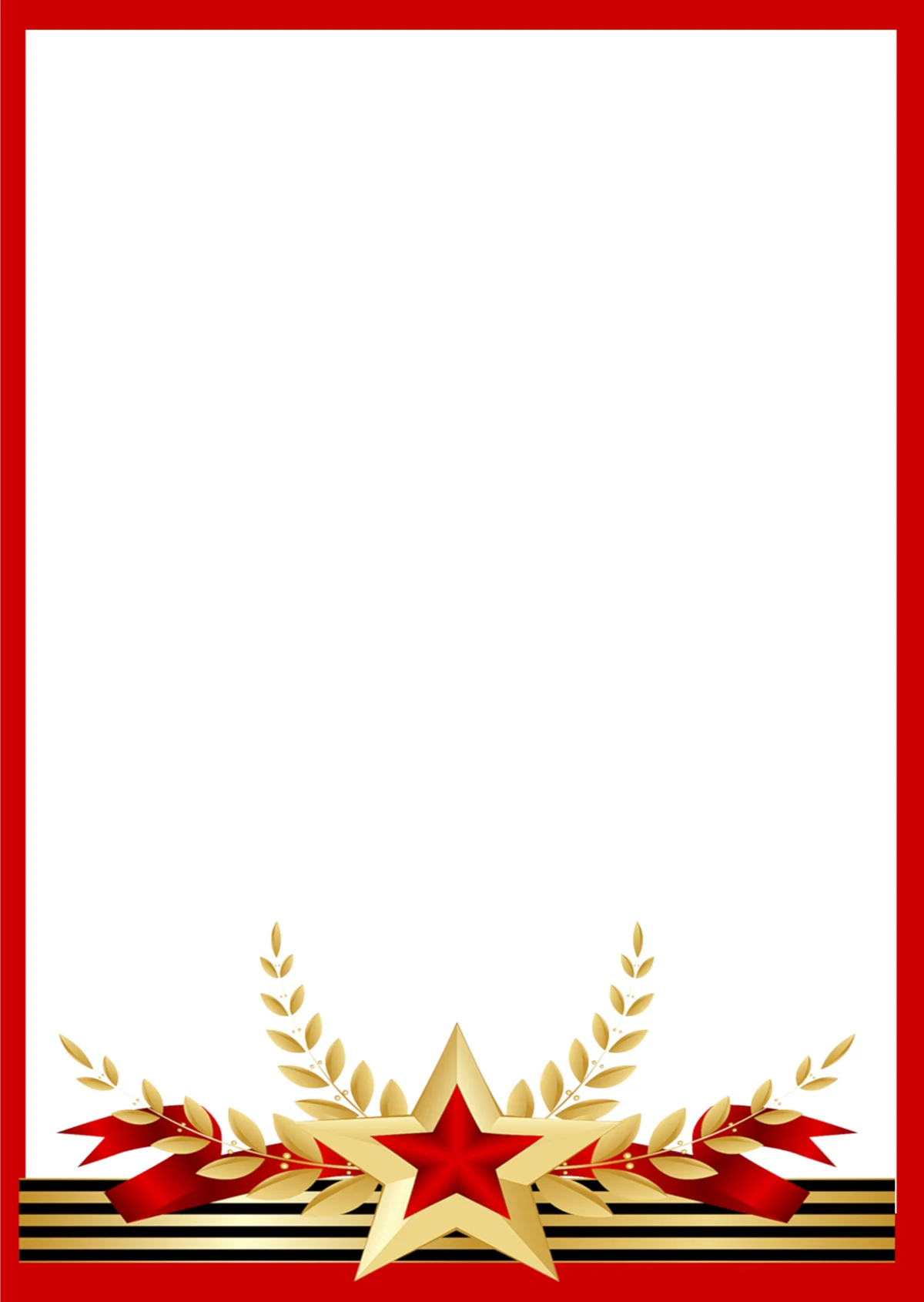 ПРАЗДНИК 23 ФЕВРАЛЯ В ДЕТСКОМ САДУ – ВОСПИТЫВАЕТ У ДОШКОЛЬНИКОВ ЧУВСТВА ПАТРИОТИЗМА, ФОРМИРОВАНИЯ У ДЕТЕЙ ГОРДОСТИ ЗА СЛАВНЫХ ЗАЩИТНИКОВ ОТЕЧЕСТВАПоэтому в рамках проекта «Защитники Отечества» в группе «Колосок»  была создана выставка «Военный полигон», детям предложены новые дидактические игры, проводились беседы на тему «Военные профессии», а музыкально – тематическое занятие позволило детям почувствовать себя настоящими солдатами, просмотр презентаций расширил знания детей по теме проекта. Захватывающими оказались занятия по лепке, аппликации и рисованию не только для мальчиков, но и для девочек. Совместно с родителями была организованна выставка поделок из различных материалов на тему «Военная техника».Все подготовленные и проведенные мероприятия позволили ребятам узнать больше о людях, защищающих нашу страну, а ещё – это прекрасный повод, чтобы подарить игрушки мальчикам – будущим мужчинам и защитникам Отечества, объёмные открытки для любимых пап и десантников для дедушек и братьев. Такие мероприятия, проведённые с детьми, закладывают в их душах зёрнышки патриотизма, чувства долга перед Родиной.Самым волнительным и поднимающим «боевой» настрой, конечно же, было развлечение на улице «Военные учения». Дети ни минуты не стояли на месте, были в постоянном движении на полосе препятствий. В заключении каждый участник учений получил памятную медаль.Репортаж подготовила Гизатуллина Лилия Халитовна, воспитатель.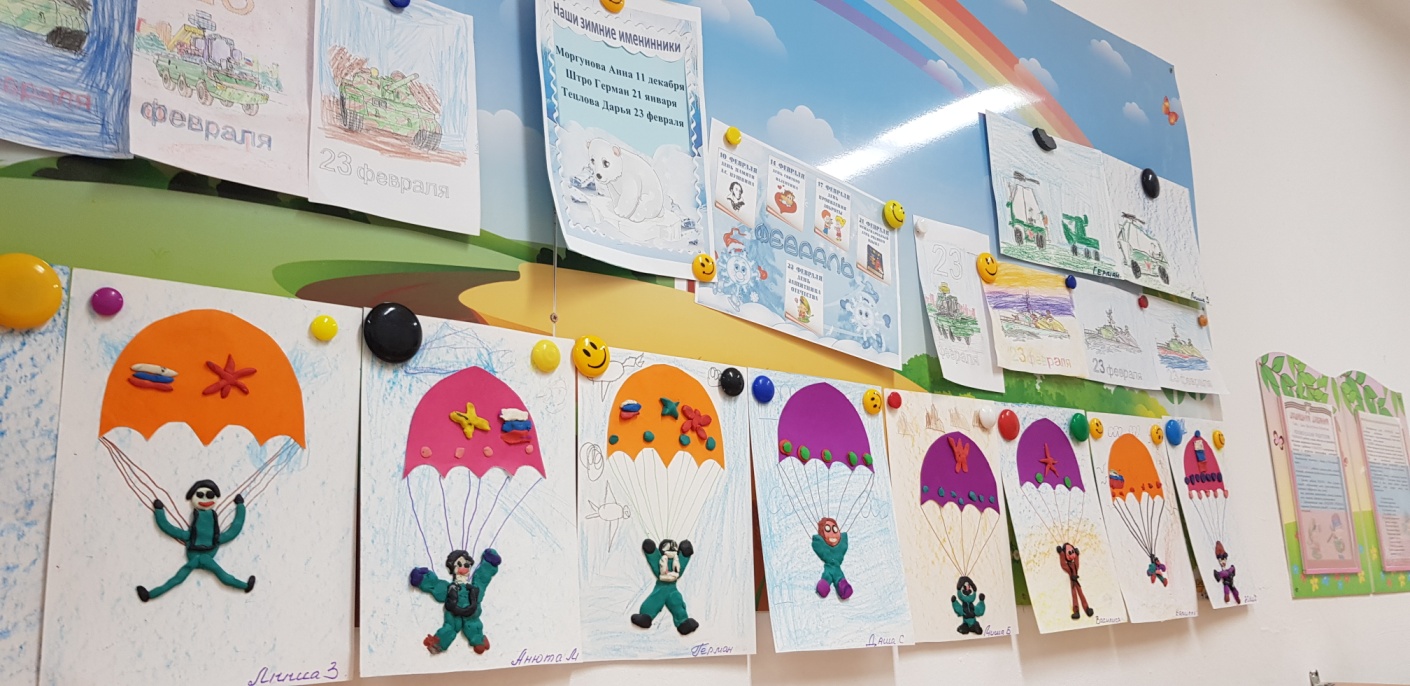 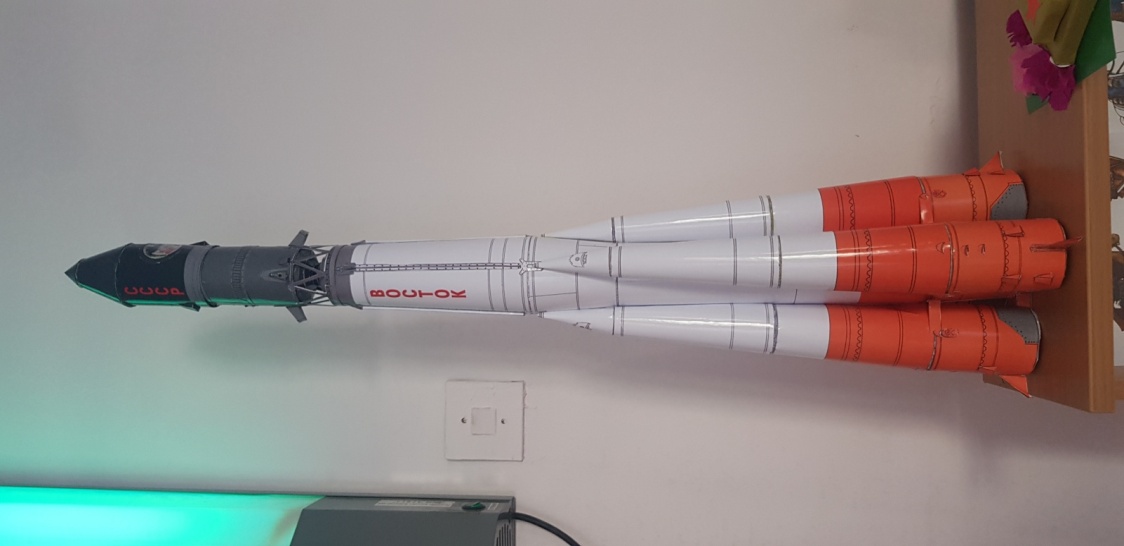 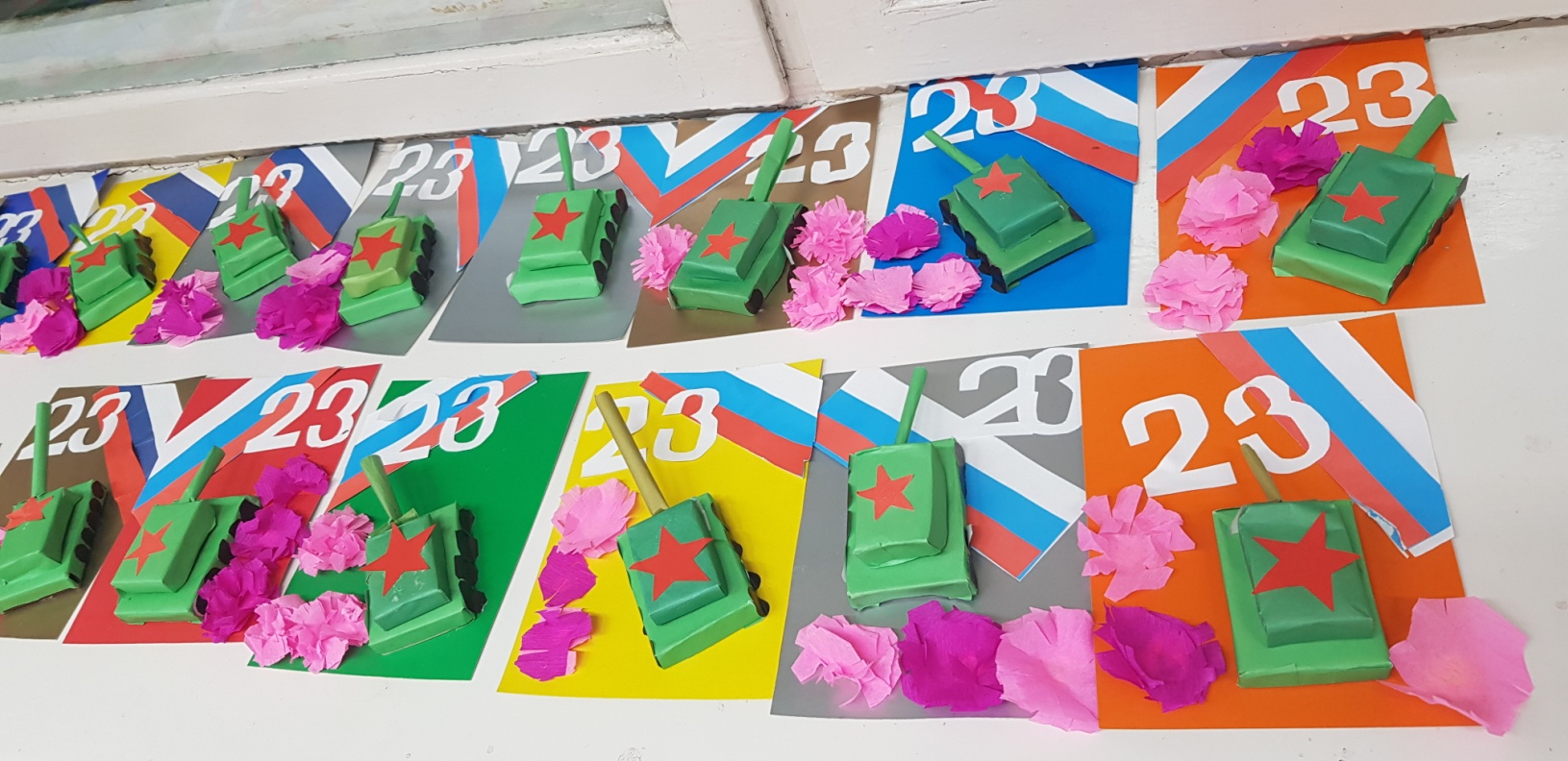 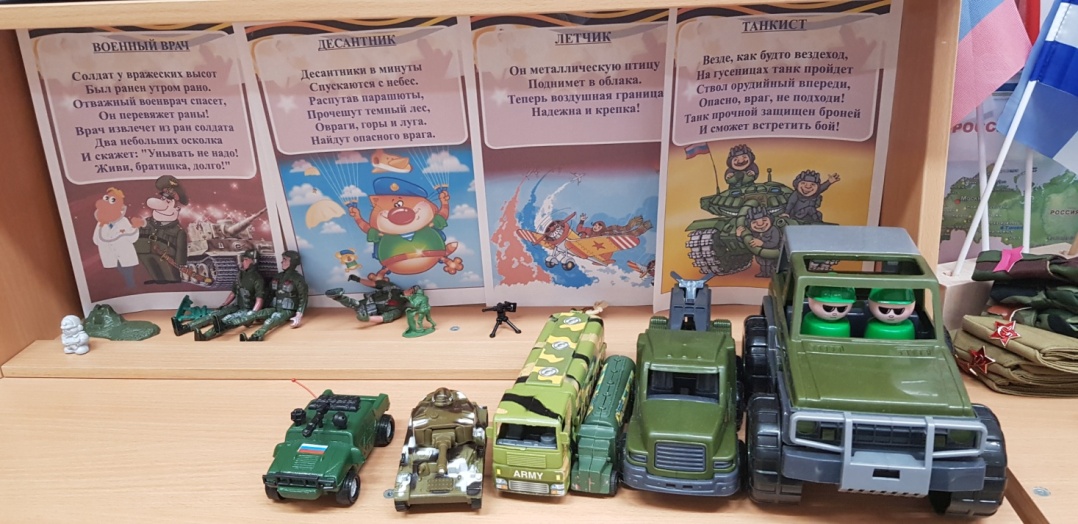 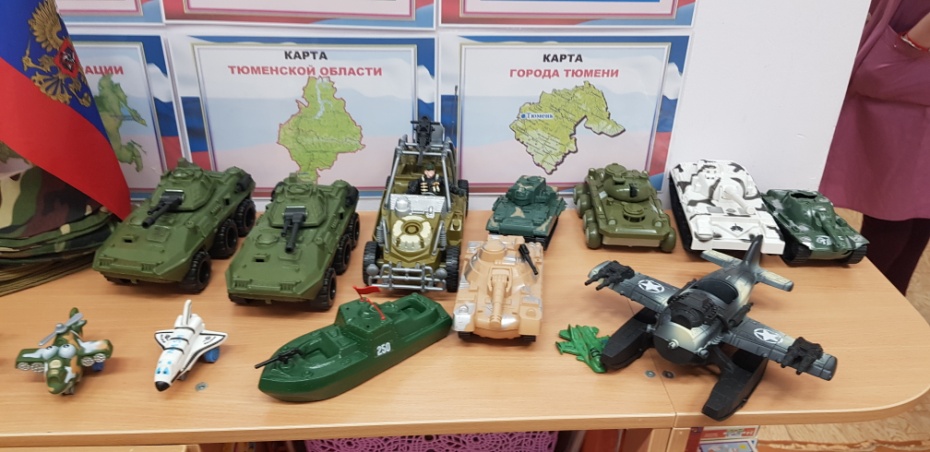 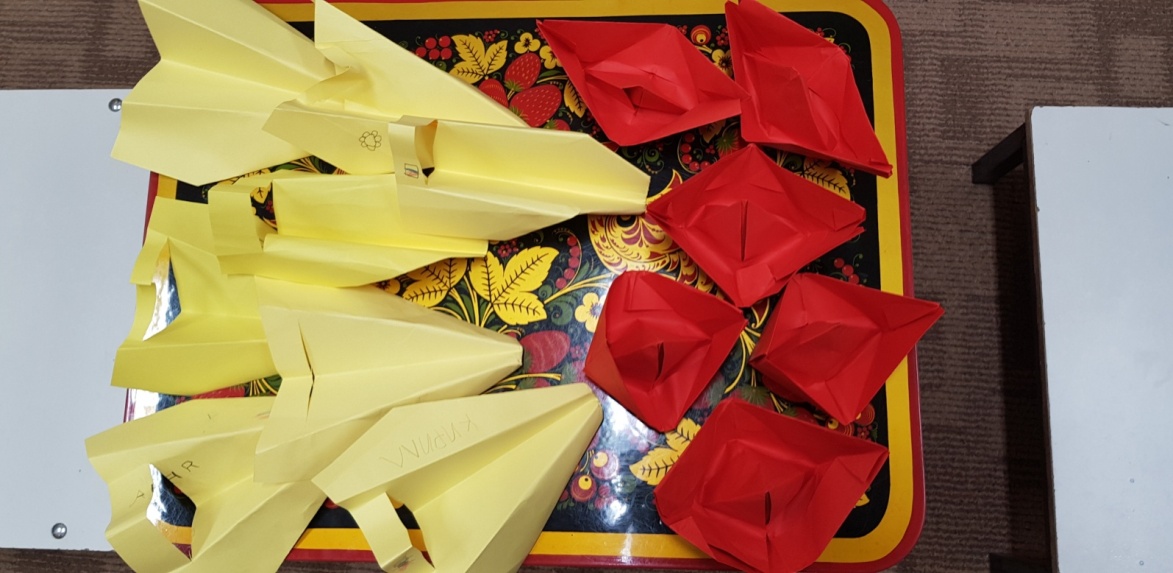 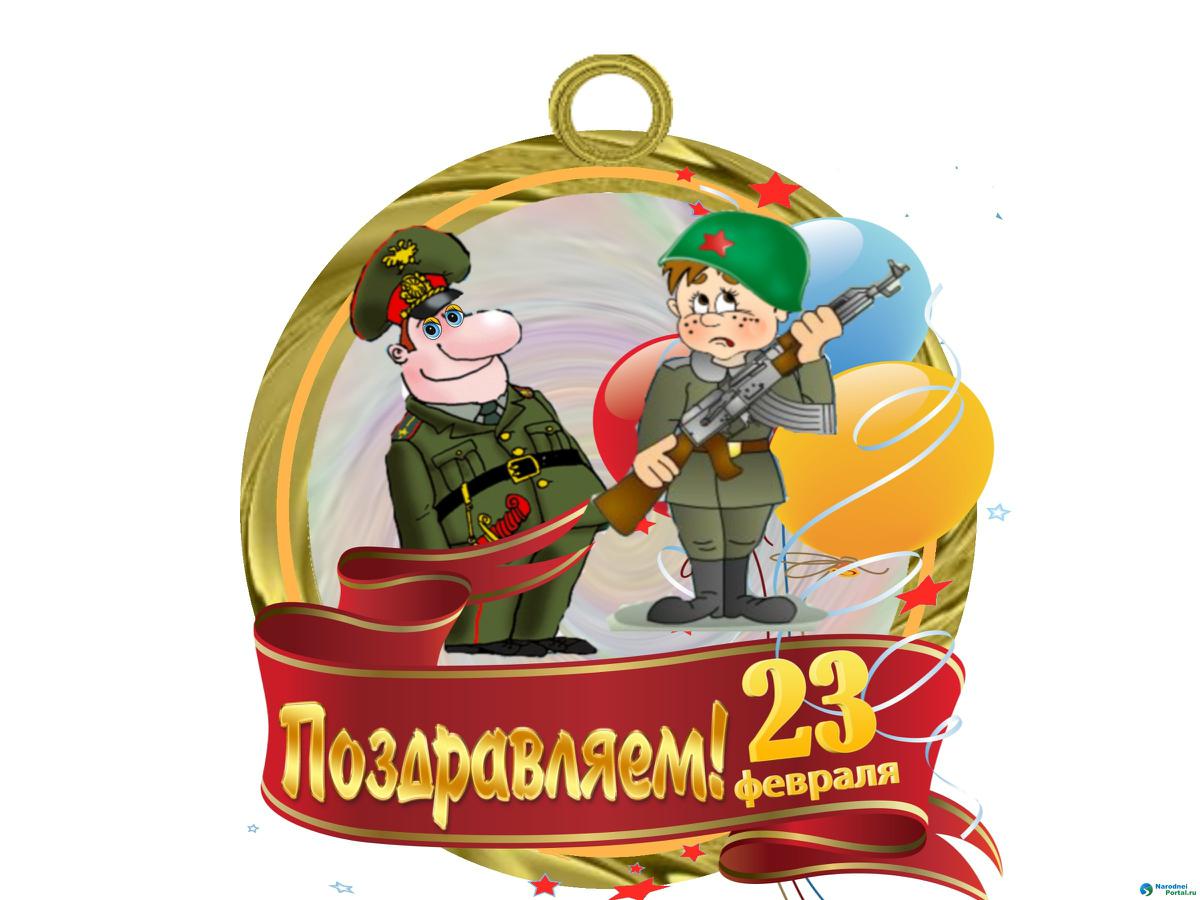 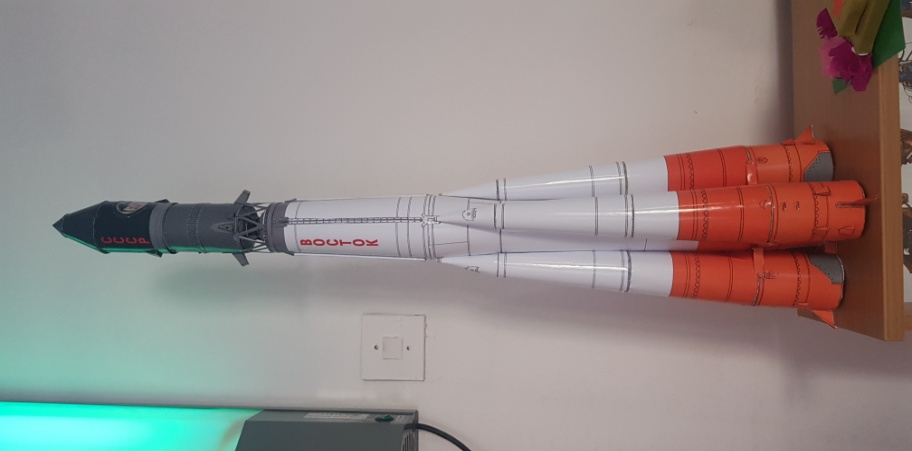 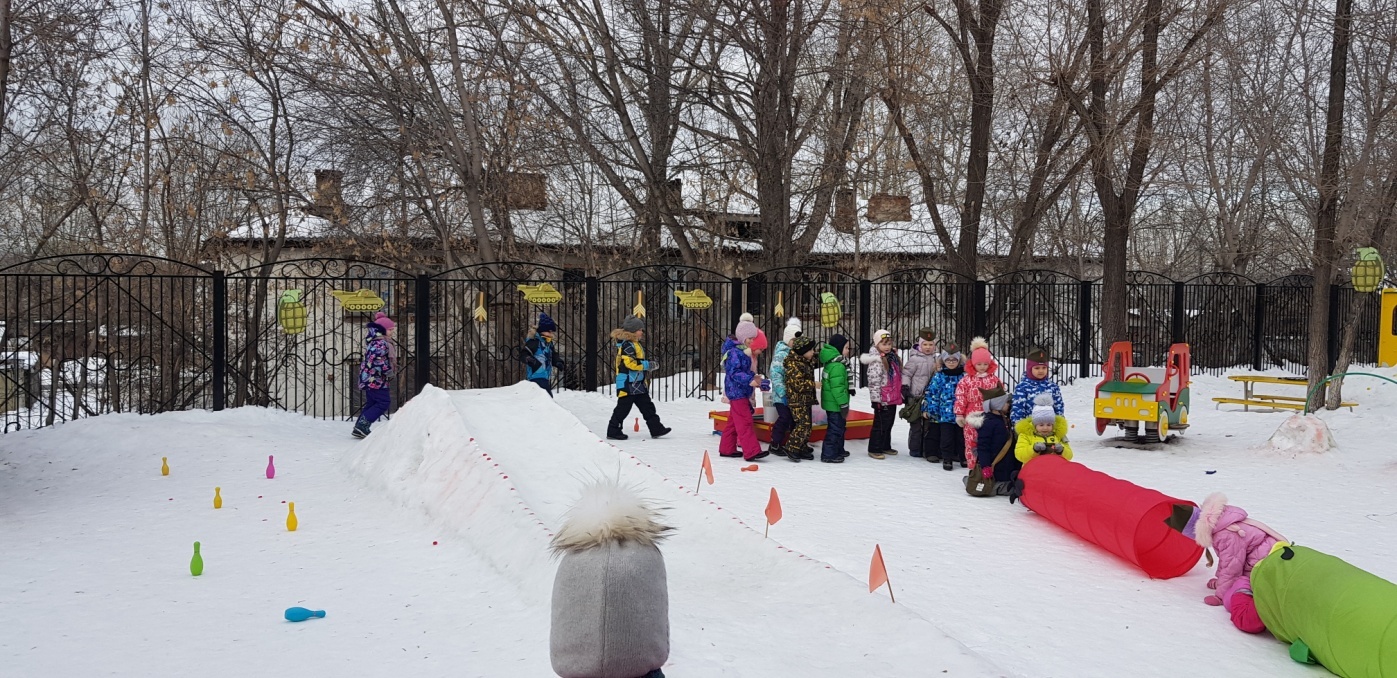 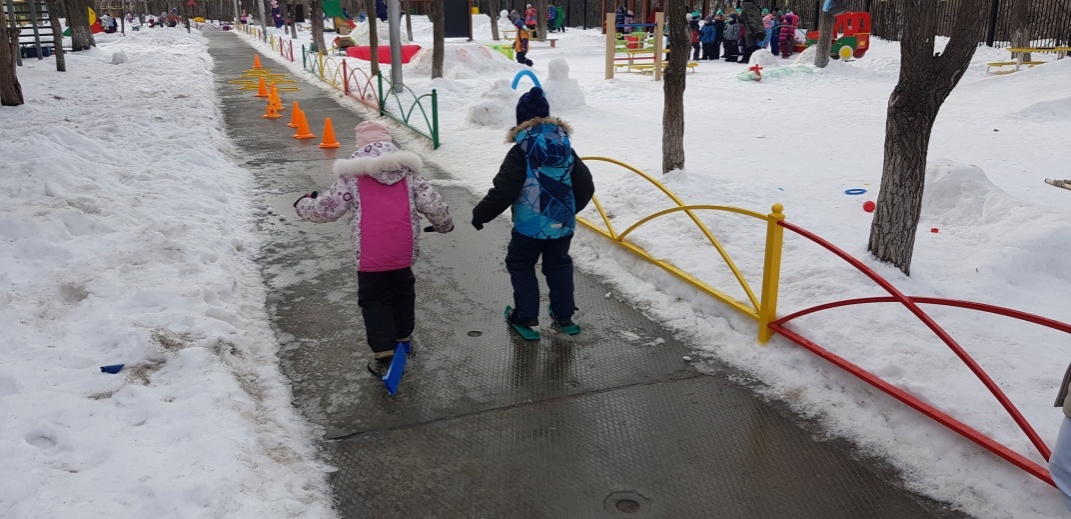 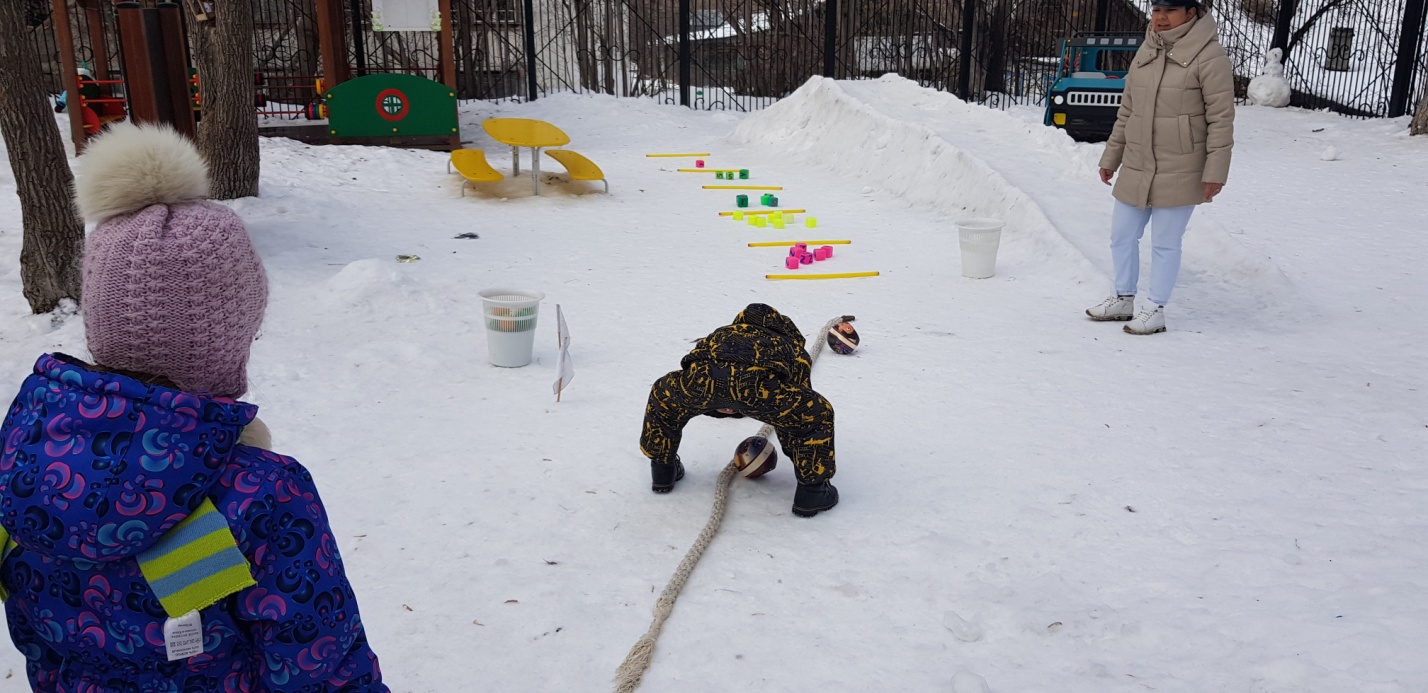 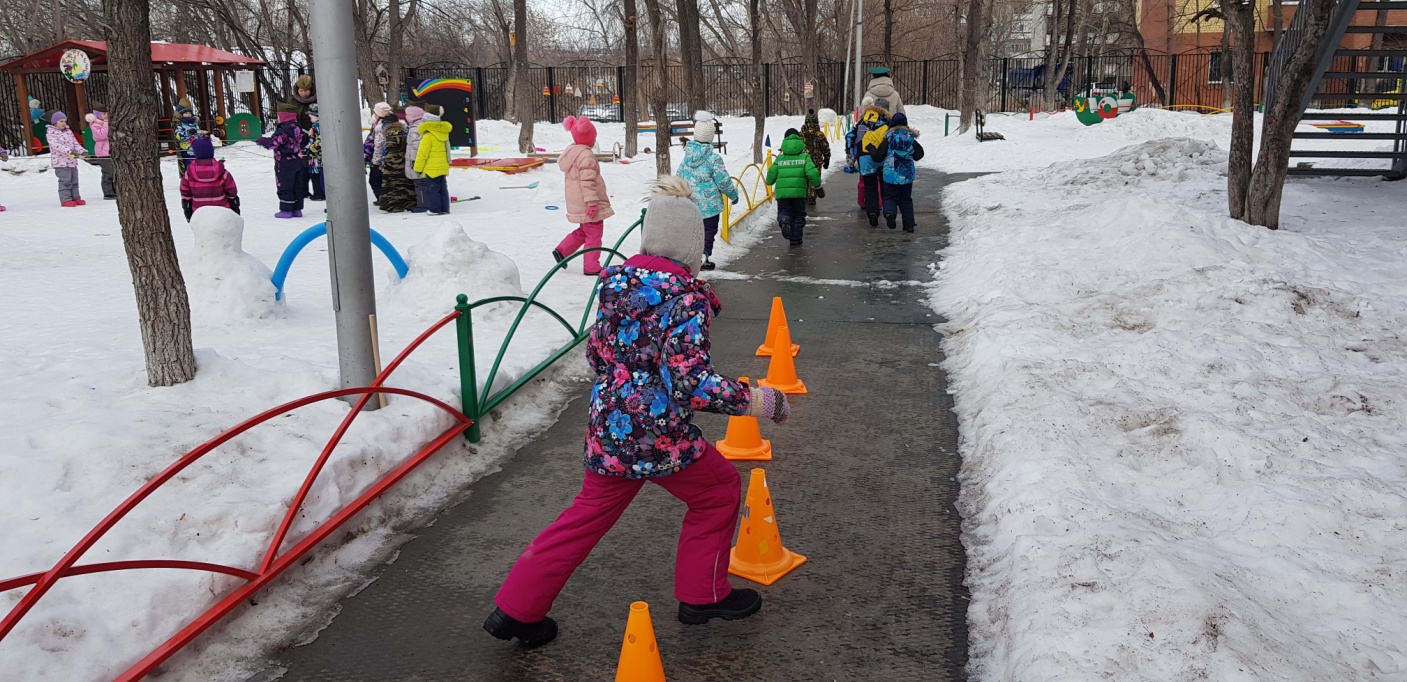 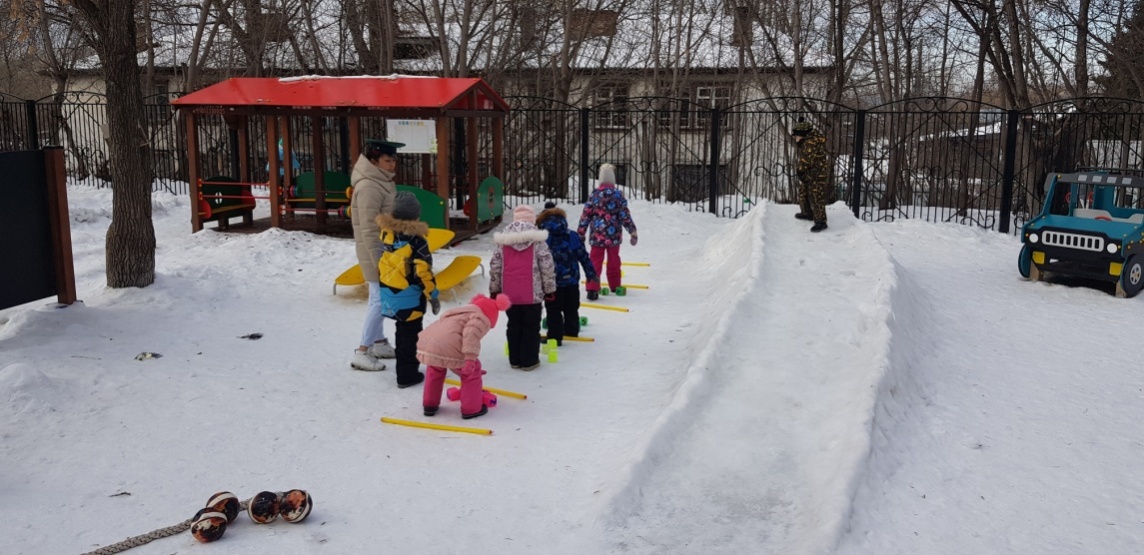 